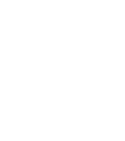 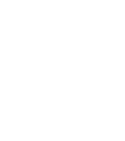 Programme of StudySubject: BiologyYear: 12Programme of StudySubject: BiologyYear: 12Programme of StudySubject: BiologyYear: 12                                                                            Autumn 1                                                                            Autumn 1Section 1 – Biological moleculesSection 1 – Biological molecules                                                                          Autumn 2                                                                          Autumn 2                                                                          Section 2 – Cells                                                                          Section 2 – Cells                                                                         Spring 1                                                                         Spring 1                                          Section 3 – Organisms exchange substances with their environment                                          Section 3 – Organisms exchange substances with their environment                                                                        Spring 2                                                                        Spring 2         Section 3 – Organisms exchange substances with their environment         Section 3 – Organisms exchange substances with their environment                                                                       Summer 1                                                                       Summer 1                               Section 4 – Genetic information, Variation and relationship between organisms                               Section 4 – Genetic information, Variation and relationship between organisms                                                                       Summer 2                                                                       Summer 2                                Section 4 – Genetic information, Variation and relationship between organisms                                Section 4 – Genetic information, Variation and relationship between organisms